Furzedown Recreation Ground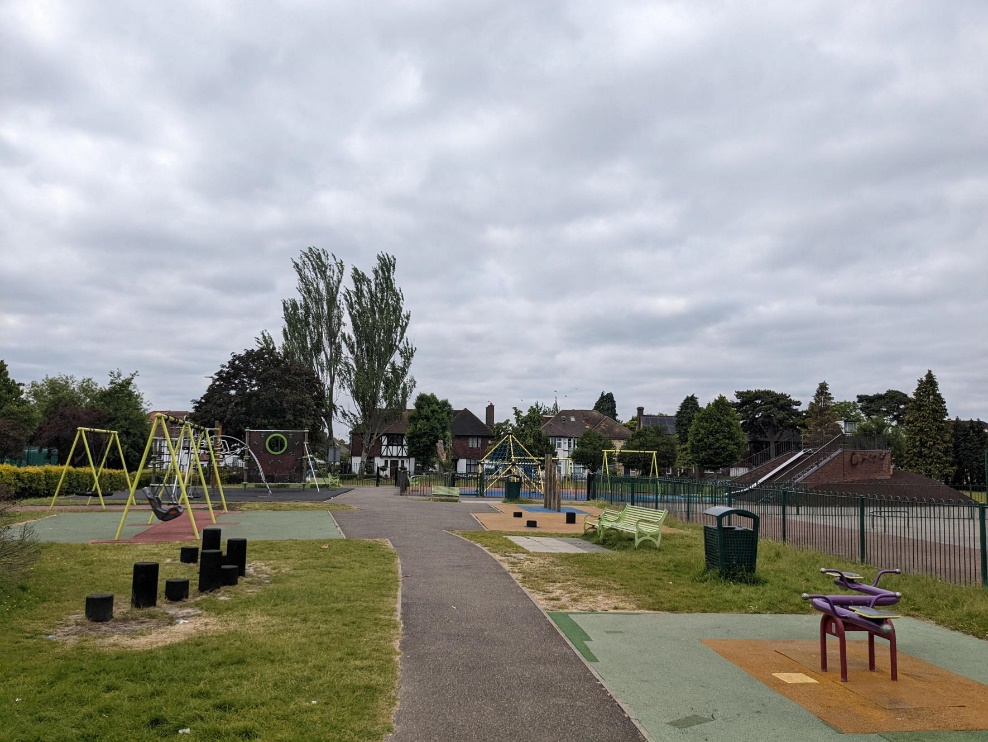 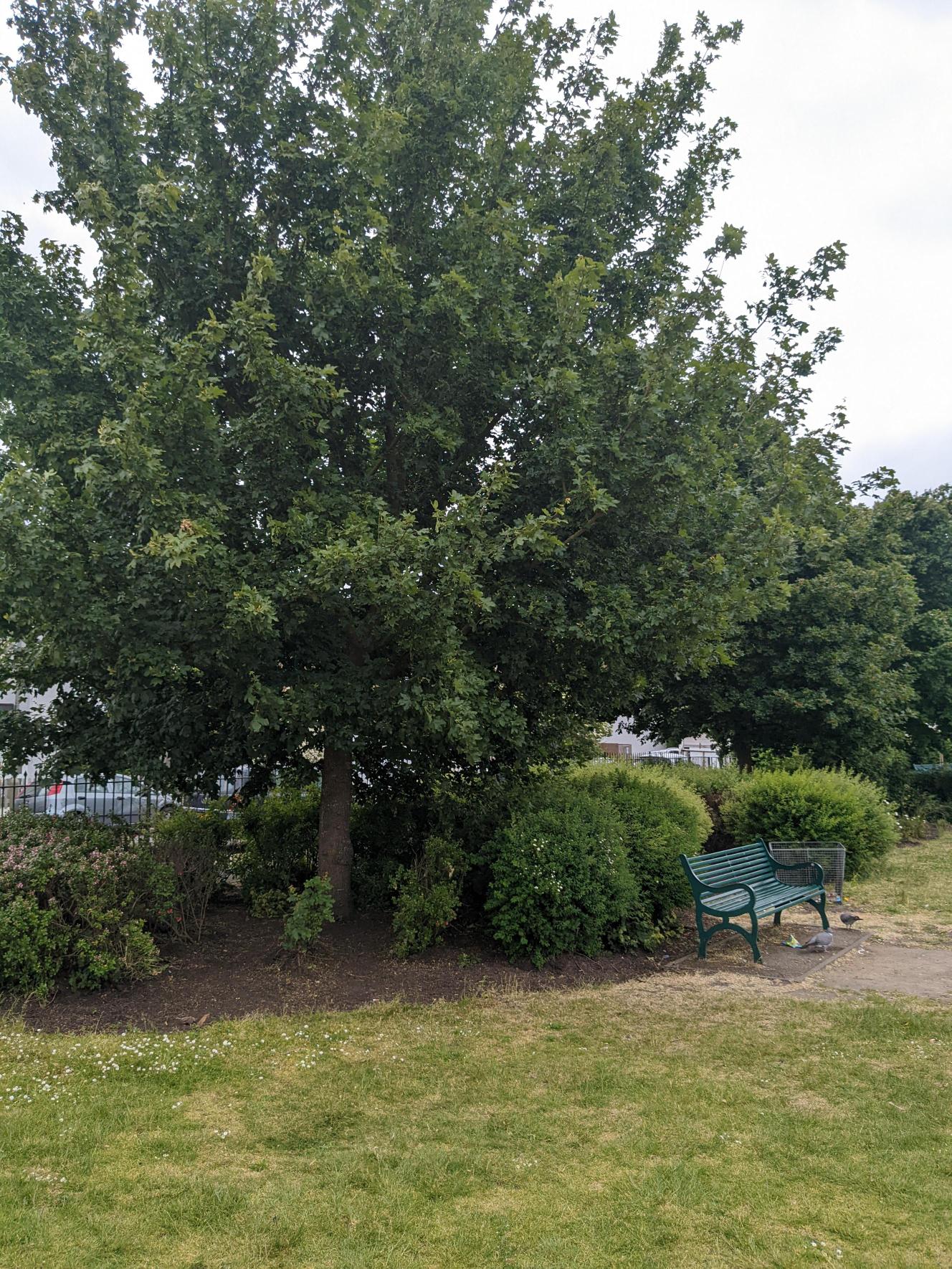 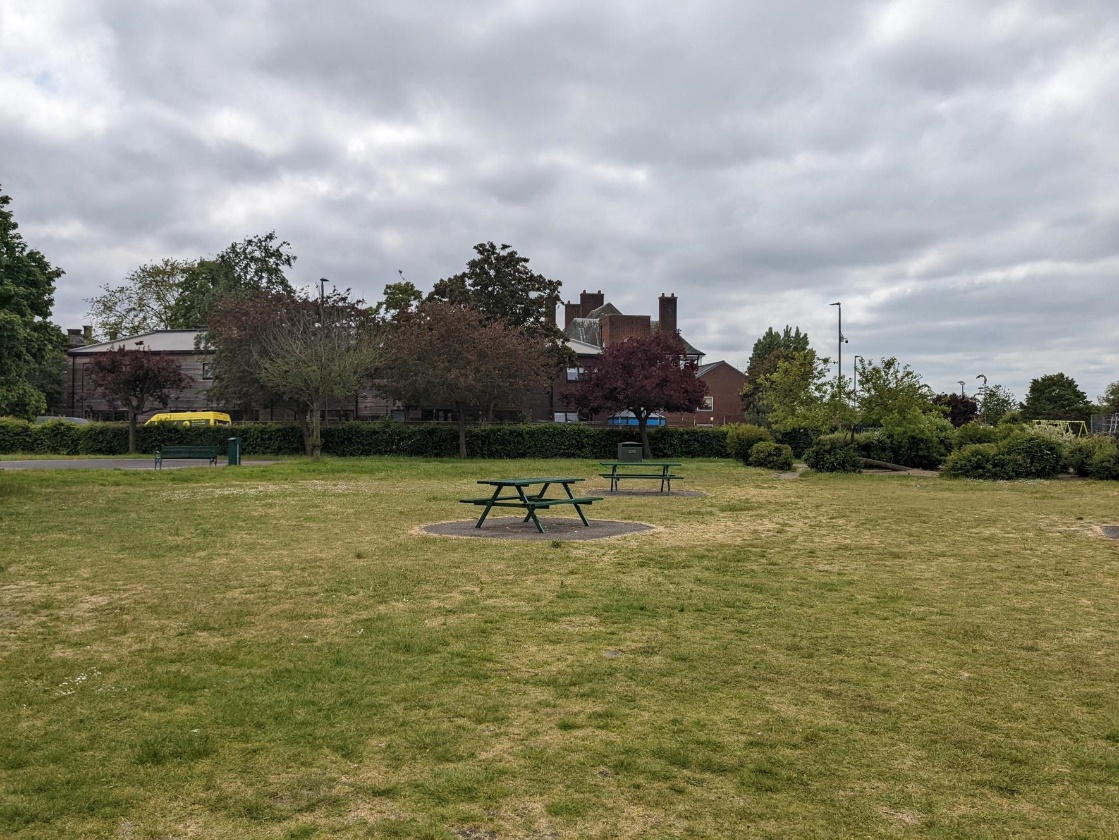 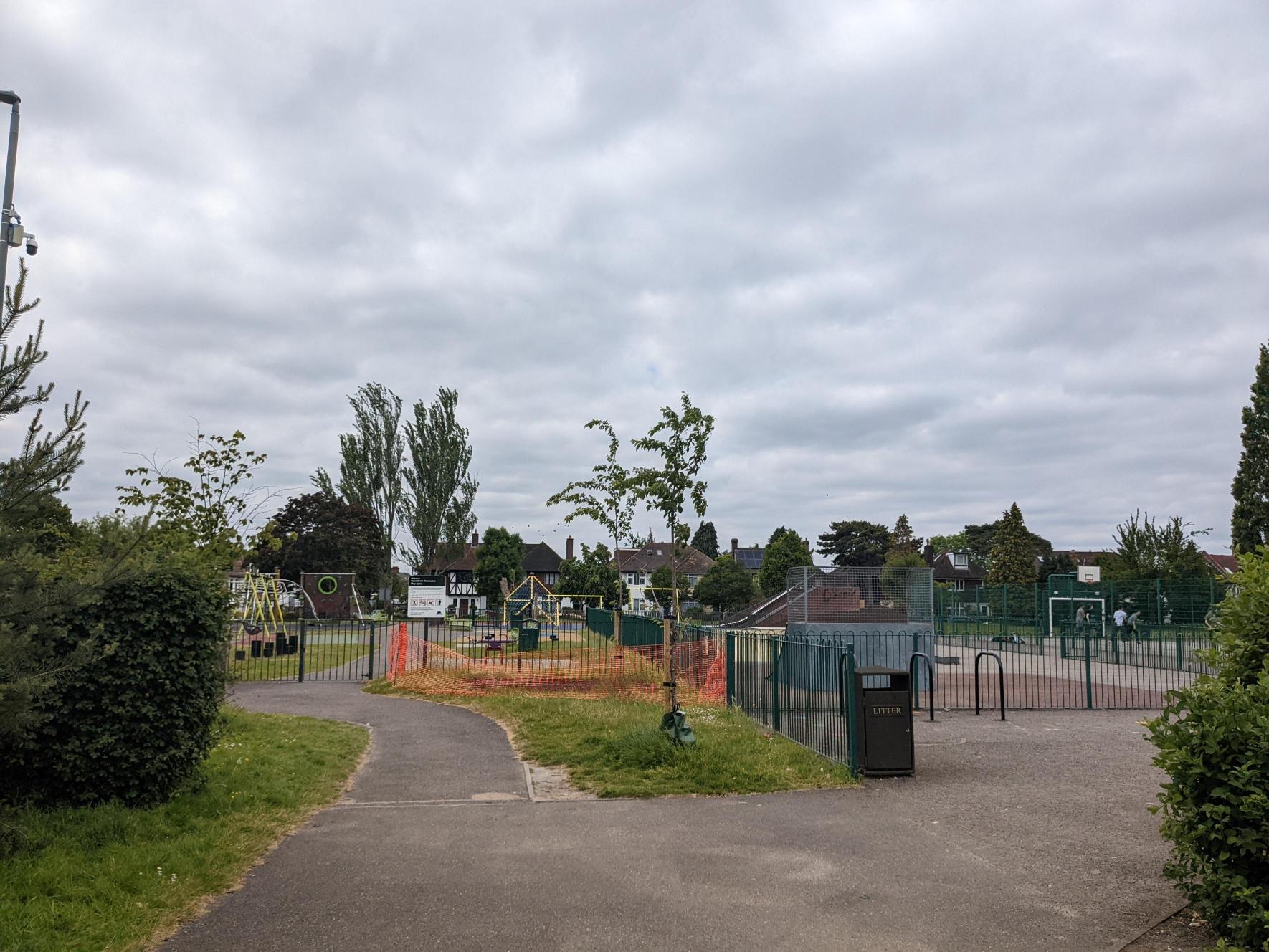 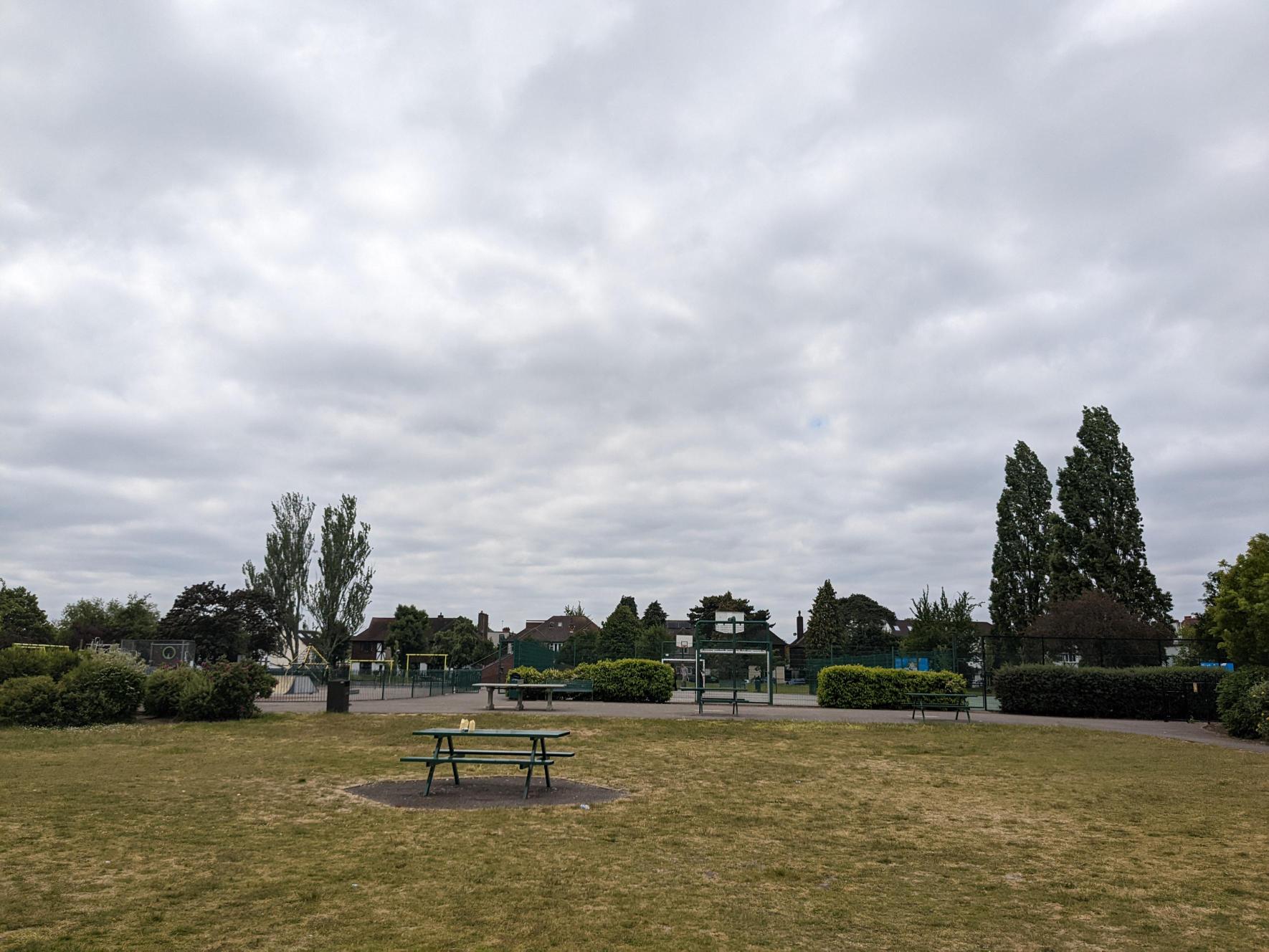 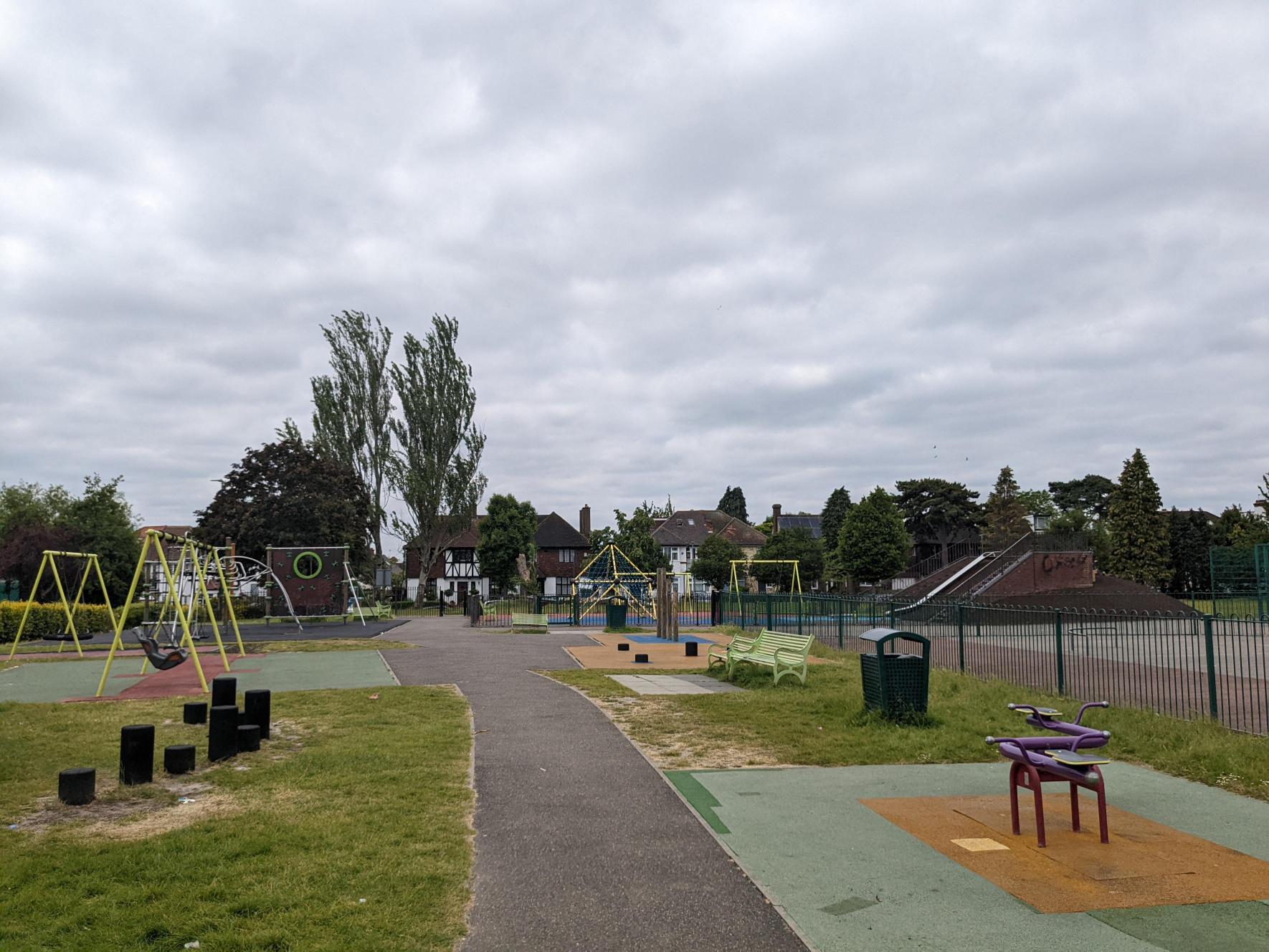 